Музыка 5 класс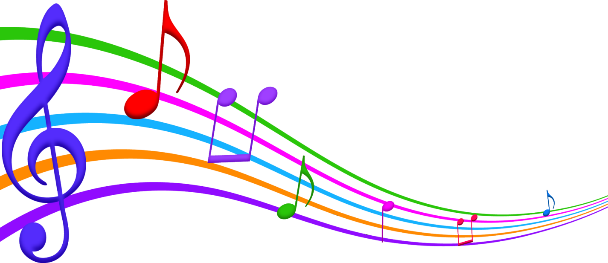 2 урок, 3 четверть Учитель: Вовк Татьяна АлександровнаАдрес электронной почты:  t.a.vovk80@mail.ruМузыка 5 класс2 урок, 3 четверть Учитель: Вовк Татьяна АлександровнаАдрес электронной почты:  t.a.vovk80@mail.ruНовый материалПрочитай параграф в учебнике на стр. 90 - 97Запись в тетрадь (только красный текст)Дата. Звать через прошлое к настоящемуПоразмышляй устноКакие идеи содержит триптих Павла Корина (написан в 1943 г.)?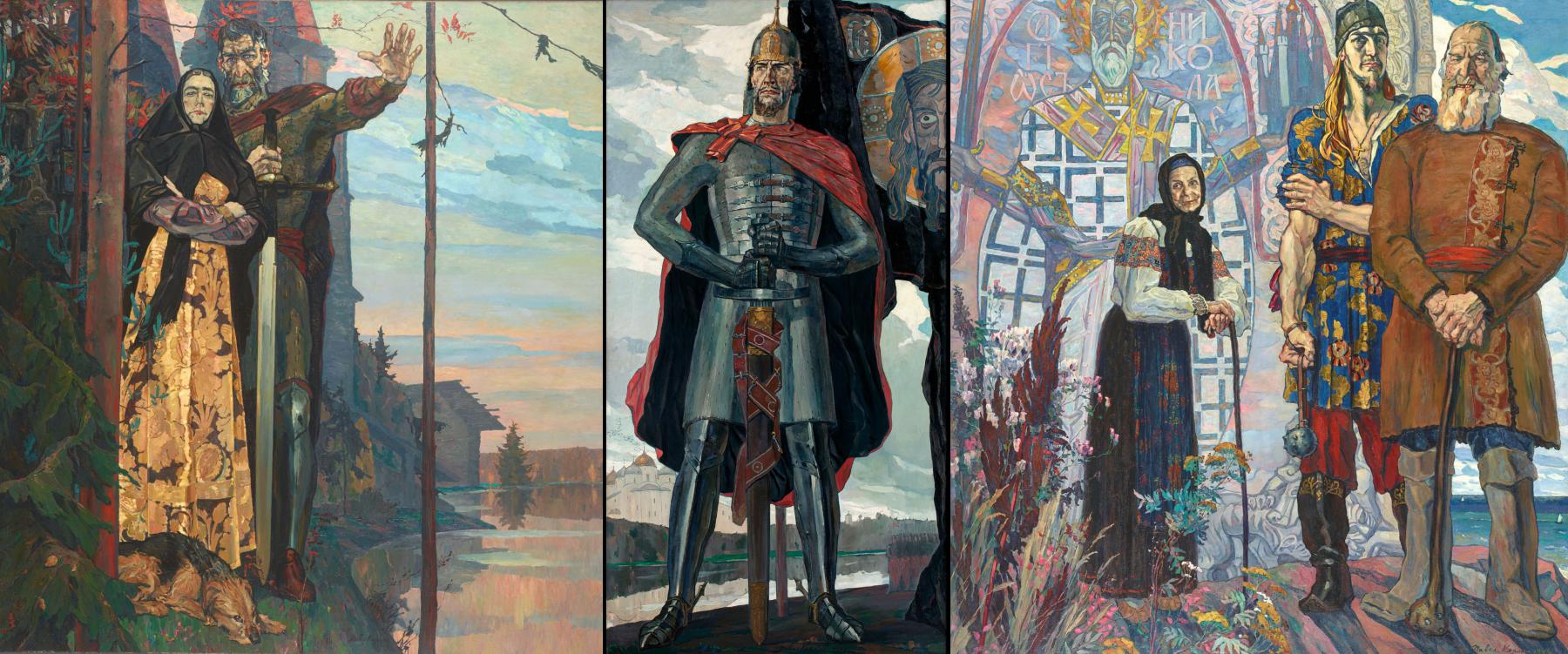 Надежда, вера в победуМужество, отвага, уверенностьВажность тех, кто остается в тылуЗапись в тетрадь (только красный текст)Сергей ПрокофьевКАНТАТА «Александр Невский»Кантата – большое произведение, для хора солистов и оркестраСлушание: Песня А. НевскогоХор «Вставайте, люди русские»Рассмотри иллюстрации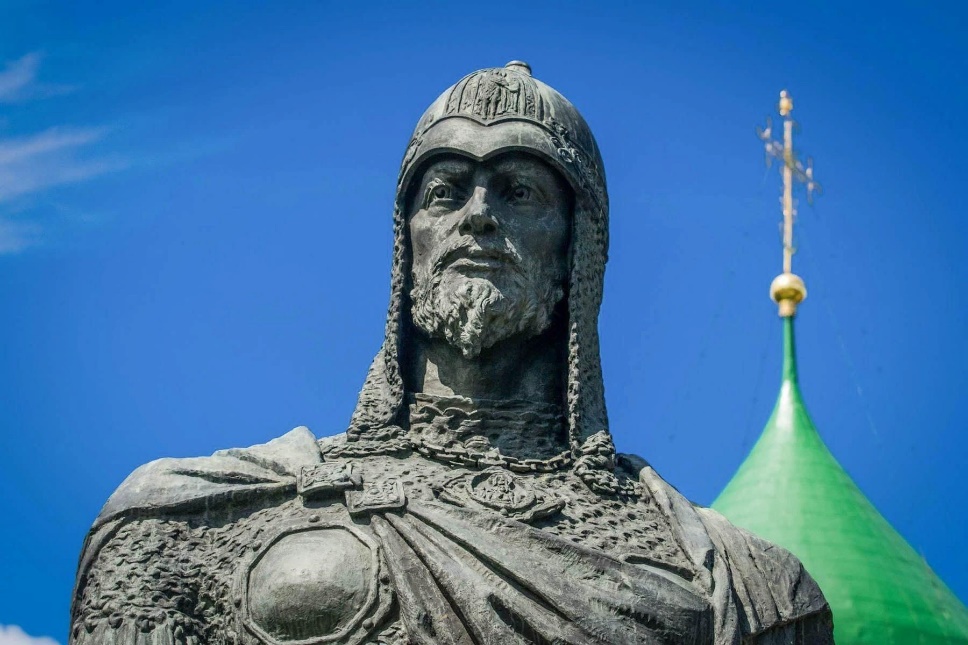 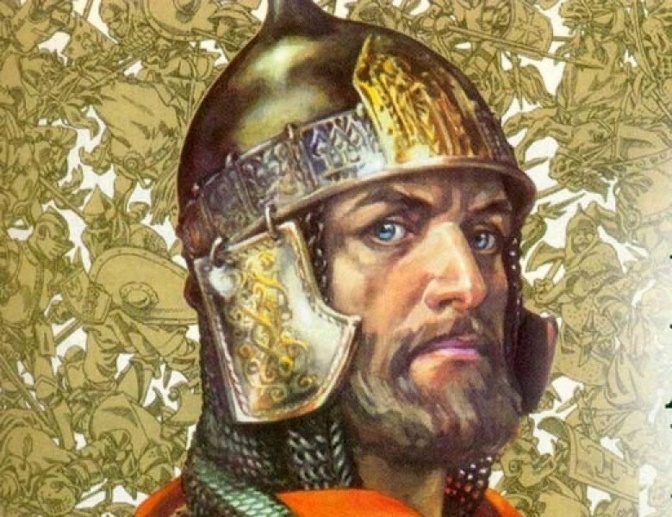 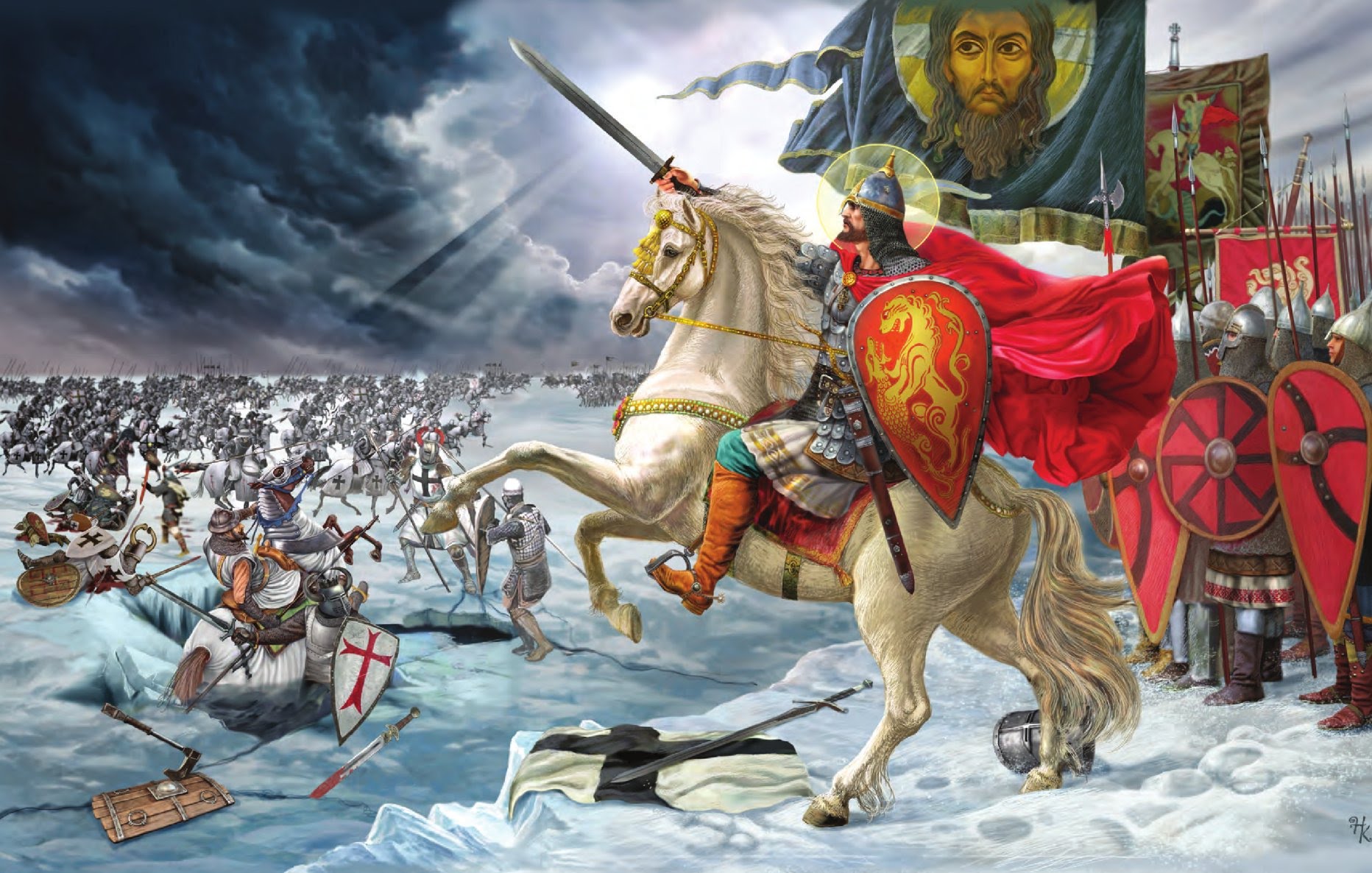 Слушание музыки:https://stand.hitplayer.ru/?s=песня%20об%20александреhttps://stand.hitplayer.ru/?s=вставайте%20люди%20русскиеОхарактеризуй письменно характер одного из прослушанных на уроке произведений (5-6 слов)ПОЛЬЗУЙСЯ СЛОВАРЕМ(МОЖНО СВОИ СЛОВА)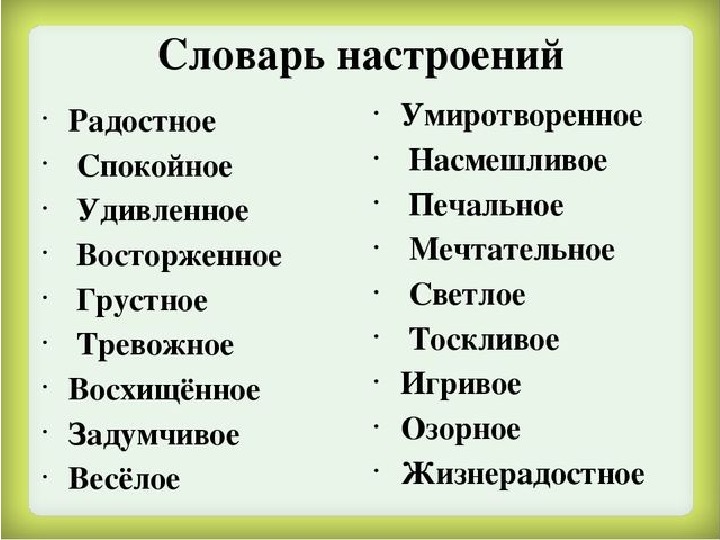 Мой ответ: ….Урок окончен. До встречи!Урок окончен. До встречи!